Stoyanov Dmytro IgorovichGeneral details:Certificates:Experience:Position applied for: 3rd EngineerAdditional position applied for: 4th EngineerDate of birth: 30.05.1985 (age: 32)Citizenship: UkraineResidence permit in Ukraine: YesCountry of residence: UkraineCity of residence: OdessaPermanent address: Zabolotnogo 41a, 42Contact Tel. No: +38 (093) 451-91-53 / +38 (095) 490-68-74E-Mail: 563031@UKR.NETSkype: NOTU.S. visa: NoE.U. visa: NoUkrainian biometric international passport: Not specifiedDate available from: 30.10.2017English knowledge: PoorMinimum salary: 2000 $ per month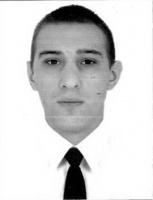 DocumentNumberPlace of issueDate of expiryCivil passportKK877870ODESSA00.00.0000Seamanâs passportAB503171ODESSA09.03.2022Tourist passport30883Ilychevsk15.12.2019TypeNumberPlace of issueDate of expiryBASIC SAFETY30883Ilychevsk15.12.2019PROFICIENCY IN SURVIVAL CRAFT & RESCUE BOATS23597Ilychevsk15.12.2019ADVANCED FIRE FIGHTING17921Ilychevsk15.12.2019MED FIRST AID / CARE ON BOARD9828Ilychevsk15.12.2019SHIP SECURITY OFFICER (ISPS)23117Ilychevsk15.12.2019PositionFrom / ToVessel nameVessel typeDWTMEBHPFlagShipownerCrewing4th Engineer13.04.2016-21.08.2016EMMAKRIS 1Bulk Carrier70000SULZER 7RTA48T12079PANAMA"BASSEL HOLDING INC" / "LINTER" LLCAMBER MARITIME4th Engineer25.05.2015-13.10.2015INTREPIDBulk Carrier28.073MITSUBISHI8700LIBERIA MONROVIAINTREPID SHIPPING AND TRADINGHeadway3rd Engineer00.00.0000-21.02.2014MAHMUT SAKABulk Carrier17911MITSUBISHI 6252 KW-ISTAMBULVAKIF FINANSAL KIRALAMA&mdash;3rd Engineer14.05.2014-06.12.2013MAHMUT SAKABulk Carrier17911MITSUBISHI 6252 KW-ISTAMBULVAKIF FINANSAL KIRALAMA&mdash;4th Engineer14.02.2013-08.07.2013CYGNUSBulk Carrier33795MITSUBISHI 6 UEC 52 LA8523MALTAERUDIO MARITIME INCADRIATIKO-BRIG4th Engineer02.10.2011-28.04.2012CRUXBulk Carrier32744MITSUBISHI 6 UEC 52 LA9000VALETTA MALTAPALMER SHIPPING CoADRIATIKO-BRIG4th Engineer02.12.2010-15.06.2011CETUS STARBulk Carrier33773KAWASAKI MAN BW, 6S46MC8470VALLETTA,MALTAFERRUM SHIPPING CORP.,MAJUROADRIATIKO-BRIG